        РОСРЕЗИНОТЕХНИКА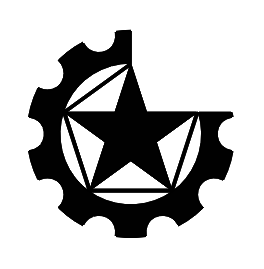                                           АДРЕС: 143983, Московская область, г.Балашиха, микрорайон  Керамик,  ул.Керамическая 2А, офис 403.                                                   ТЕЛЕФОН: 8 (495) 544-85-03 ТЕЛ.ФАКС: 8 (495) 664-29-78  МОБ.ТЕЛЕФОН: 8 (925) 544-85-03                                                   E-MAIL: rosrez@mail.ru   HTTP: www.rosrez.ruВАЛЫ ДЛЯ ДРОБИЛОКВАЛЫ ДЛЯ ДРОБИЛОКВАЛЫ ДЛЯ ДРОБИЛОКВАЛЫ ДЛЯ ДРОБИЛОКВалы для щековой дробилки СМД-108, СМД-109, СМД-110, СМ-741, СМ-16ДВалы для щековой дробилки СМД-108, СМД-109, СМД-110, СМ-741, СМ-16ДВалы для щековой дробилки СМД-108, СМД-109, СМД-110, СМ-741, СМ-16ДВалы для щековой дробилки СМД-108, СМД-109, СМД-110, СМ-741, СМ-16Д№НаименованиеНомер чертежаМарка дробилки1Вал эксцентриковый44802027СМД-1082Вал эксцентриковый1049002001СМД-109А3Вал эксцентриковый4845011001СМД-110А4Вал эксцентриковый4825408001СМ-7415Вал эксцентриковый2202027 СМ-16ДВалы для конусной дробилки КСД-600 (СМД-119)Валы для конусной дробилки КСД-600 (СМД-119)Валы для конусной дробилки КСД-600 (СМД-119)Валы для конусной дробилки КСД-600 (СМД-119)1Вал эксцентриковый1059204003КСД-600 (СМД-119)2Вал вертикальный1059206001КСД-600 (СМД-119)3Вал привода1056107017КСД-600 (СМД-119)4Вал эксцентриковыйСБ 1059206000КСД-600 (СМД-119)Валы для конусной дробилки КСД-900 (СМД-120А)Валы для конусной дробилки КСД-900 (СМД-120А)Валы для конусной дробилки КСД-900 (СМД-120А)Валы для конусной дробилки КСД-900 (СМД-120А)1Вал вертикальный4844203001КСД-900 (СМД-120А)2Вал привода (горизонтальный) 4844206002КСД-900 (СМД-120А)3Вал эксцентриковый4844205001КСД-900 (СМД-120А)4Вал эксцентриковыйСБ 4844205000КСД-900 (СМД-120А)Валы для конусной дробилки КСД/КМД-1200Валы для конусной дробилки КСД/КМД-1200Валы для конусной дробилки КСД/КМД-1200Валы для конусной дробилки КСД/КМД-12001Вал контрпривода1-112901 КСД/КМД-12002Вал эксцентрикСБ 2-105517КСД/КМД-12003Эксцентрик2-105985КСД/КМД-1200Валы для конусной дробилки КСД/КМД-1750Валы для конусной дробилки КСД/КМД-1750Валы для конусной дробилки КСД/КМД-1750Валы для конусной дробилки КСД/КМД-17501Вал контрпривода 1277.02.312КСД/КМД-17502Вал эксцентриковыйСБ 1277.03.300КСД/КМД-1750